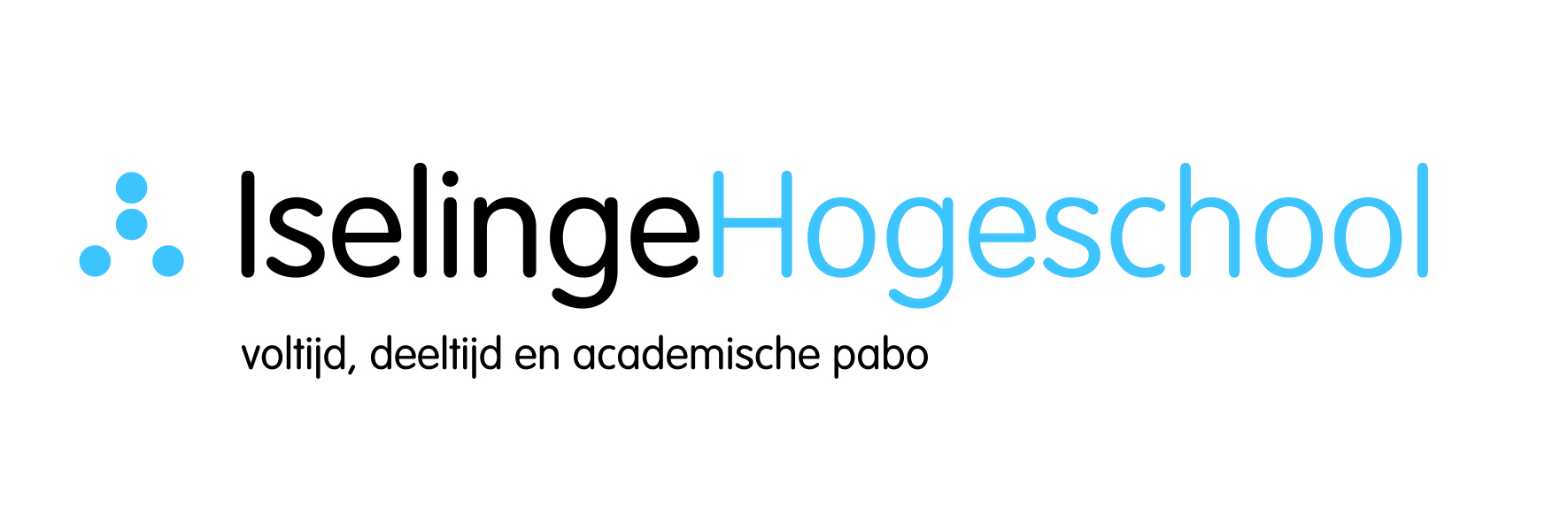       Xxxxinterne opleider opleidingsschoolXx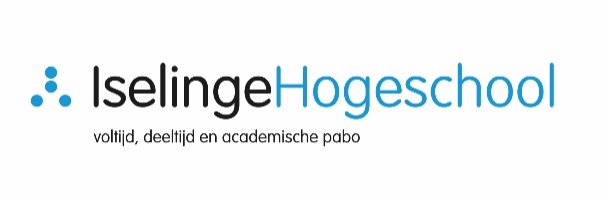 student academische paboXxx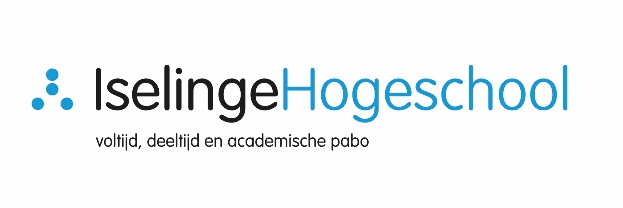 student voltijd paboXxxinterne opleider opleidingsschool XxxdocentXxx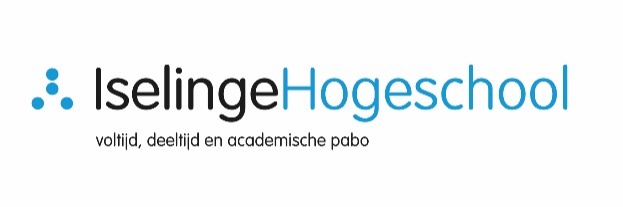 Xxxstudent deeltijd paboXxxdocentXxxstudent voltijd paboXxxstudent voltijd paboXxxdocent  Xxxstudent voltijd paboXxxdocent Xxxstudent academische pabo Xxxstudent academische paboXxxdocent Xxx Xxxstudent voltijd paboXxxstudent voltijd paboXxxstudent voltijd paboXxxdocent Xxxdocent Xxxstudent voltijd paboXxxstudent academische pabo